Early Civilization One result of the Neolithic Revolution wasan increase in the number of nomadic tribes.a reliance on hunting and gathering for food.the establishment of villages and the rise of governments.a decrease in trade between cultural groups.Use the diagram and your knowledge of social studies to answer the following question.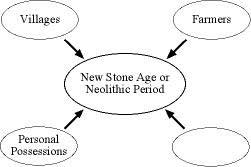 Which characteristic belongs in the empty circle? hunters and gatherersvery small populationcave paintingsdomestic animalsOne similarity in the Mesopotamian, Egyptian, ancient Indian (Harappan), and ancient Chinese civilizations was that they each developeddemocratic governments.monotheistic religions.irrigation systems.industrialized economies.The river valleys of the Tigris-Euprhates, the Nile, and the Indus were centers of civilization because theyhad rich deposits of iron ore and coal.were isolated from other cultural influences.were easy to defend from invasion.provided a means of transportation and irrigation.Use the map and your knowledge of social studies to answer the following question.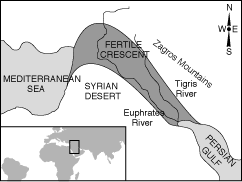 Based on the map, the Fertile Crescent was land located east of the Zagros Mountains.along the Nile River.along the west coast of the Persian Gulf.between the Tigris and Euphrates rivers.